備註: 有關在學證明書樣式問題，請於報名前電洽APCS辦公室(02-7749-6229)。範例在 學 證 明 書本人            (學生姓名)就讀         市(縣)                學校（全名），年級       (110學年度)，學號                  。茲因報名「2021年11月7日APCS檢測」，請教務處證明本人確實為本校    該年級學生(證明上述資料正確)。                                   日    期：__________________                                                                                                    在 學 證 明 書本人     王 小 明     (學生姓名)就讀  平安  市(縣) 健康高級中學 學校（全名），年級   三    (110學年度)，學號  810011       。茲因報名「2021年11月7日APCS檢測」，請教務處證明本人確實為本校    該年級學生(證明上述資料正確)。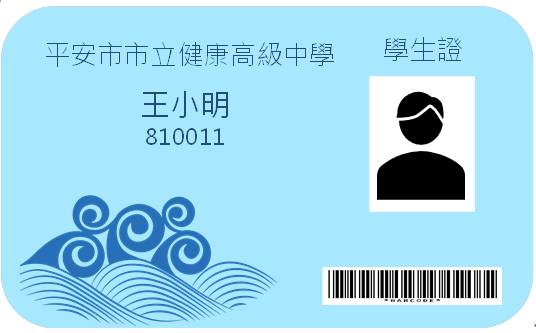 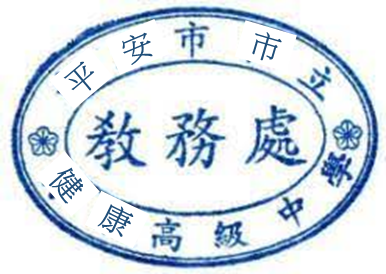                                    日    期：_110 年 9 月 30日                                                                                                      